Отчет о проведение библиотекой МОУ «СОШ №2»мероприятий, посвященных 70-летию прорыва блокады и 69-й годовщине полного снятия блокады Ленинграда       Библиотекой школы с 18 января по 28 января 2013 года проводились мероприятия, посвященные 70-летию прорыва блокады и 69-й годовщине полного снятия блокады Ленинграда:       В библиотеке были оформлены тематические выставки «Героический подвиг Ленинграда», «Блокадное детство», «Всеволожский район в годы блокады»      Совместно с классными руководителями для учащихся 3-5 классов проводились классные часы «Всеволожский район в годы блокады» и «Героический подвиг Ленинграда в литературе »      Участники краеведческого кружка «Моя малая Родина» (ученики 5-Г класса) подготовили и провели для учащихся 5-х и 4-х классов презентацию  «Всеволожский район в годы блокады».  Ребята рассказали о жизни Всеволожского района в годы блокады, о значении нашего района для выживания блокадного Ленинграда и  его заслугах перед Отечеством.             Библиотекарем для учащихся 3-х классов проводились беседы «Героический подвиг Ленинграда в литературе».  Учащиеся проявили интерес к данной теме, принимали активное участие в беседах о жизни людей блокадного города. Библиотекарь зачитывала учащимся отрывки из дневников и мемуаров людей, живших в Ленинграде в годы блокады. Учащиеся читали стихи о блокаде известных ленинградских писателей, переживших блокаду. Участники краеведческого кружка с презентацией «Всеволожский район в годы блокады»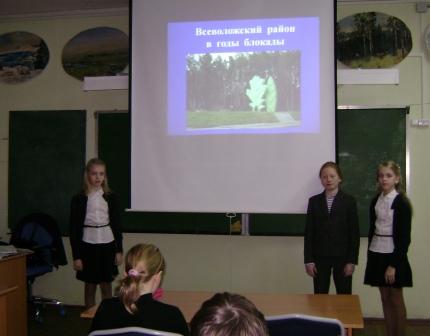 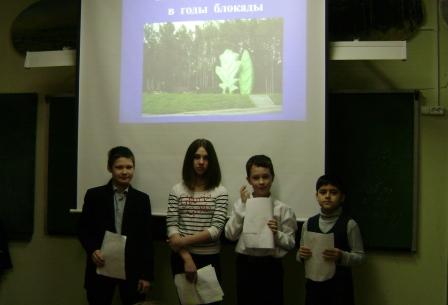 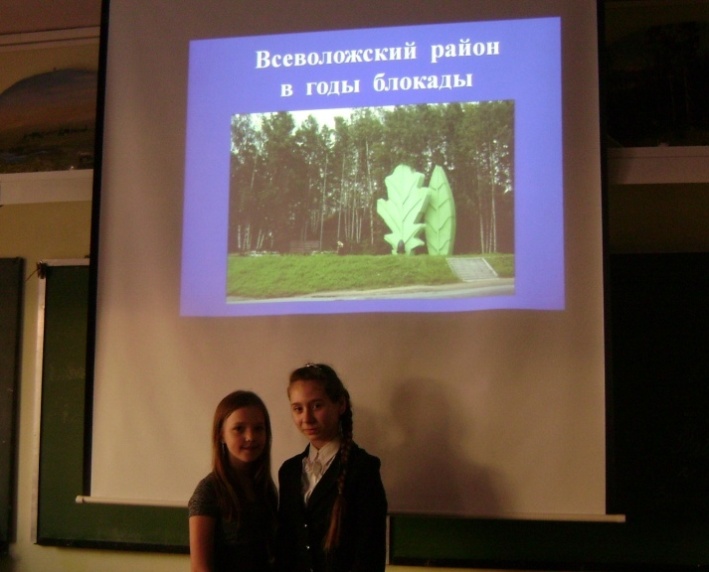 